Orientaciones para trabajo semanal a distancia  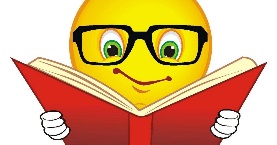 Orientaciones para trabajo semanal a distancia  Orientaciones para trabajo semanal a distancia  Profesor/ a:       Marcela Silva Suarez                                                                      Teléfono:  Correo: msilva@mlbombal.clAsignatura:      Lenguaje y comunicación        Curso:5° Básico Semana: 11Unidad: II Objetivo de la Clase: Aplicar estrategias para determinar el significado de palabras nuevas: claves del texto (para determinar qué acepción es pertinente según el contexto); raíces y afijos; preguntar a otro; diccionarios, enciclopedias e internetIndicaciones para el trabajo del estudiante: Observa los  siguientes videos para que te ayude a realizar la actividad. https://www.youtube.com/watch?v=OskfBGraJZkhttps://www.youtube.com/watch?v=he7_R6acNHw    1.- Trabaja en la página 129  de tu texto escolar realizando las actividades     2.-  Lee los poemas de las páginas 130, 131, 132 y 133,    3.- Selecciona 5 palabras  de cada poema  que no  sepas bien su significado y            anótalas en tu cuaderno,  luego crea 10  oraciones  de           mínimo  12 palabras, respetando mayúsculas, puntuación  y  ortografíaProfesor/ a:       Marcela Silva Suarez                                                                      Teléfono:  Correo: msilva@mlbombal.clAsignatura:  Historia y Geografía      Curso:5° Básico Semana: 11Unidad: II  Los viajes de descubrimiento y la conquista de AméricaObjetivo de la Clase: Explicar los viajes de descubrimiento de Cristóbal Colón, de Hernando de Magallanes y de algún otro explorador, considerando sus objetivos, las rutas recorridas, los avances tecnológicos que facilitaron la navegación, las dificultades y los desafíos que enfrentaron las tripulaciones y el contexto europeo general en que se desarrollaronIndicaciones para el trabajo del estudiante: Trabaja con tu texto escolar Después de terminar tu trabajo observa el siguiente video.https://www.youtube.com/watch?v=6a0iw12PnYohttps://www.youtube.com/watch?v=RWJxzFbVWN01.-  Leer y responder las preguntas de la página 68 y 692.-  Observa los videos  y lee la página 70 y 713.-  Responde las preguntas de la página 71Profesor/ a:       Marcela Silva Suarez                                                                      Teléfono:  Correo: msilva@mlbombal.clAsignatura:  Artes Visuales      Curso:5° Básico Semana: 11Unidad:    II Obras de paisajes Objetivo de la Clase: Crear trabajos de arte y diseños a partir de diferentes desafíos y temas del entorno cultural y artístico, demostrando dominio en el uso de: materialesIndicaciones para el trabajo del estudiante: observa las obras de esta página  https://www.pinterest.cl/enterartehoy/arte-chileno/1.-  En una hoja blanca debes hacer un margen de 2 cm. 2,- A partir de  las obras  observadas  en la página vinculada ,  selecciona alguna donde aparezca un paisaje natural y dibújala3.- En lo posible pinta con tempera  3. Saca una foto y mándala por el whastapp   